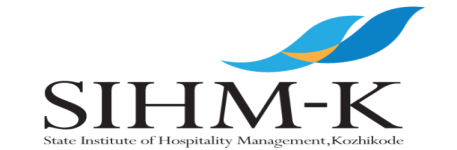                                                                                                                      Date: Application form for refund of Caution Money Deposit/ Caution money Deposit (Hostel) 3year BSc. in H&HA  - 2020-23 batch Bank Account Details :  Instructions to claim Refund of DepositsCopies of Bank passbook and Student ID CARD to be submitted for refund of caution money deposit along with the application form by POST .Payment will be released by NEFT|/RTGS only after proper audit.Signature of StudentFor Office Use OnlyPrepared By: _________________Checked by: _________________Approved by ________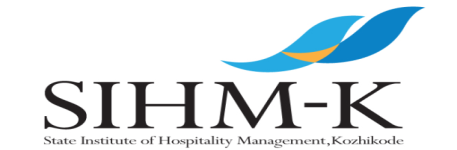 Application form for refund of Caution Money DepositDiploma Programme 2022-23Bank Account Details :Instructions to claim Refund of DepositsCopy of Bank pass book and Student ID CARD to be submitted for refund of caution money deposit along with the application form by POST.Payment will be released by NEFT|/RTGS only after proper audit.Signature of Student________________________For Office Use OnlyPrepared By: _________________Checked by: _________________Approved by ________                                                                                                                     Date: Application form for refund of Caution Money Deposit/ Caution money Deposit (Hostel) 3year BSc. in H&HA  - 2018-21 batch Bank Account Details :  Instructions to claim Refund of DepositsCopies of Bank passbook and Student ID CARD to be submitted for refund of caution money deposit along with the application form by POST .Payment will be released by NEFT|/RTGS only after proper audit.Signature of StudentFor Office Use OnlyPrepared By: _________________Checked by: _________________Approved by ________Application form for refund of Caution Money DepositDiploma Programme Bank Account Details :Instructions to claim Refund of DepositsCopy of Bank pass book and Student ID CARD to be submitted for refund of caution money deposit along with the application form by POST.Payment will be released by NEFT|/RTGS only after proper audit.Signature of Student________________________For Office Use OnlyPrepared By: _________________Checked by: _________________Approved by ________Caution Money DepositYESAmount  PaidCaution money Deposit (Hostel)YES/NAAmount        PaidName:  NCHMCT Roll No.IGNOU Roll No.Name:  NCHMCT Roll No.IGNOU Roll No.Name:  NCHMCT Roll No.IGNOU Roll No.Address for Correspondence :MOBILE NO: Address for Correspondence :MOBILE NO: Address for Correspondence :MOBILE NO: Beneficiary Name  Beneficiary Name  Bank Account NoBank NameIFSC CodeDeposit Admn NoAdmn NoAmountReceipt NoDateDateReleased AmountCMDACMD (Hostel)TotalTotalNO DUE CLEARANCENO DUE CLEARANCENO DUE CLEARANCENO DUE CLEARANCENO DUE CLEARANCENO DUE CLEARANCENO DUE CLEARANCENO DUE CLEARANCELIBRARY LIBRARY HOSTELHOSTELCOUNSELLORCOUNSELLOROFFICEOFFICECaution Money DepositYESAmountPaidName:Name:Name:Address for Correspondence :Mobile No.Address for Correspondence :Mobile No.Address for Correspondence :Mobile No.Beneficiary NameBeneficiary NameBank Account NoBank NameIFSC CodeDeposit Admn NoAdmn NoAmountReceipt NoDateDateReleased AmountCMDTotalTotalNO DUE CLEARANCENO DUE CLEARANCENO DUE CLEARANCENO DUE CLEARANCENO DUE CLEARANCENO DUE CLEARANCENO DUE CLEARANCENO DUE CLEARANCELIBRARY LIBRARY HOSTELHOSTELCOUNSELLORCOUNSELLOROFFICEOFFICECaution Money DepositYESAmount  PaidCaution money Deposit (Hostel)YES/NAAmount        PaidName:  ADHARSH MNCHMCT Roll No.IGNOU Roll No.Name:  ADHARSH MNCHMCT Roll No.IGNOU Roll No.Name:  ADHARSH MNCHMCT Roll No.IGNOU Roll No.Address for Correspondence :MOBILE NO: Address for Correspondence :MOBILE NO: Address for Correspondence :MOBILE NO: Beneficiary Name  Beneficiary Name  Bank Account NoBank NameIFSC CodeDeposit Admn NoAdmn NoAmountReceipt NoDateDateReleased AmountCMDACMD (Hostel)TotalTotalNO DUE CLEARANCENO DUE CLEARANCENO DUE CLEARANCENO DUE CLEARANCENO DUE CLEARANCENO DUE CLEARANCENO DUE CLEARANCENO DUE CLEARANCELIBRARY LIBRARY HOSTELHOSTELCOUNSELLORCOUNSELLOROFFICEOFFICECaution Money DepositYESAmountPaidName:Name:Name:Address for Correspondence :Mobile No.Address for Correspondence :Mobile No.Address for Correspondence :Mobile No.Beneficiary NameBeneficiary NameBank Account NoBank NameIFSC CodeDeposit Admn NoAdmn NoAmountReceipt NoDateDateReleased AmountCMDTotalTotalNO DUE CLEARANCENO DUE CLEARANCENO DUE CLEARANCENO DUE CLEARANCENO DUE CLEARANCENO DUE CLEARANCENO DUE CLEARANCENO DUE CLEARANCELIBRARY LIBRARY HOSTELHOSTELCOUNSELLORCOUNSELLOROFFICEOFFICE